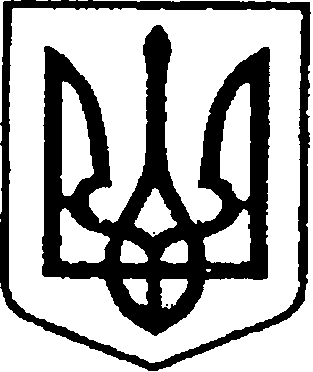                                                  Україна 	                               проект                                  ЧЕРНІГІВСЬКА ОБЛАСТЬ                              Н І Ж И Н С Ь К А    М І С Ь К А   Р А Д А                          В И К О Н А В Ч И Й    К О М І Т Е Т                               Р І Ш Е Н Н Явід                         р.                         м. Ніжин	                                №  Про надання житла      Відповідно до статей 30, 42, 53, 59, 73 Закону України «Про місцеве самоврядування в Україні», статей 47, 48, 50, 58, 119, 121, 122 Житлового кодексу Української РСР, пунктів 37, 38, 51, 53 Правил обліку громадян, які потребують поліпшення житлових умов і надання їм жилих приміщень в Українській РСР, п.6,7,8 Положення про порядок надання службових жилих приміщень і користування ними в Українській РСР,  Регламенту виконавчого комітету Ніжинської міської ради Чернігівської області, затвердженого рішенням Ніжинської міської ради Чернігівської області VІІІ скликання від 24.12.2020 року № 27-4 / 2020, розглянувши заяви громадян, клопотання командира Спеціального авіаційного загону Коломіна К. та висновки громадської комісії з житлових питань від 21.01.2022 р. протокол №1, виконавчий комітет  Ніжинської міської ради вирішив:      1.Затвердити рішення житлово-побутової комісії Спеціального авіаційного загону про надання житла:      1.1. Однокімнатну житлову квартиру № … у буд.№ …по вул. …в м.Ніжині , житловою площею 19,4 кв.м. надати начальнику продовольчої служби, підполковнику служби цивільного захисту  Прядуну Віталію Петровичу, склад сім’ї 1 особа. З квартирного обліку зняти. ( Протокол №155 від 04.01.2022 р.) підстава: клопотання командира Спеціального авіаційного загону Коломіна К. від 17.01.2022 р. за  № 8102-210/81;      1.2. Двокімнатну житлову квартиру № ..у буд.№ … по вул. … в м.Ніжині, житловою площею 36,1 кв.м. надати заступнику начальника відділу - старшому оперативному черговому, майору служби цивільного захисту Бойку Володимиру Сергійовичу, склад сім’ї 5 осіб. З квартирного обліку зняти. ( Протокол №155 від 04.01.2022 р.) підстава: клопотання командира Спеціального авіаційного загону Коломіна К. від 17.01.2022 р. за  № 8102-210/81;     1.3. Двокімнатну  житлову квартиру № … у буд.№ … по вул. …в м.Ніжині, житловою площею 36,5 кв.м. надати відповідальному виконавцю обліково - планового відділення, старшому прапорщику служби цивільного захисту Топольській Наталії Володимирівні, склад сім’ї 2 особи. З квартирного обліку зняти. (Протокол №155 від 04.01.2022 р.) підстава: клопотання командира Спеціального авіаційного загону Коломіна К. від 17.01.2022 р. за  № 8102-210/81;     1.4. Двокімнатну житлову квартиру № … у буд.№ … по вул….. в м.Ніжині, житловою площею 37,6 кв.м. надати начальнику приймального радіовідділення, прапорщику  служби цивільного захисту Самардаку Ігорю Миколайовичу, склад сім’ї 3 особи. З квартирного обліку зняти. ( Протокол №155 від 04.01.2022 р.) підстава: клопотання командира Спеціального авіаційного загону Коломіна К. від 17.01.2022 р. за  № 8102-210/81;      1.5. Двокімнатну  житлову квартиру № … у буд.№ … по вул…. в м.Ніжині, житловою площею 35,4 кв.м. надати техніку авіаційному з експлуатації повітряних суден, капітану запасу служби цивільного захисту, Проніну Євгену Володимировичу, склад сімׄ’ї 4 особи. З квартирного обліку зняти. ( Протокол №155 від 04.01.2022 р.) підстава: клопотання командира Спеціального авіаційного загону Коломіна К. від 17.01.2022 р. за  № 8102-210/81;      1.6. Двокімнатній  житловій квартирі № … у буд.№ … по вул. в м.Ніжині, житловою площею 35,7 кв.м. надати статус «службова» та розподілити її техніку (спеціального зв’язку) групи спеціального зв’язку, старшому прапорщику  служби цивільного захисту Довгалю Сергію Олексійовичу, склад сімׄ’ї 4 особи (протокол №155 від 04.01.2022 р.) підстава: клопотання командира Спеціального авіаційного загону Коломіна К. від 17.01.2022 р. за  № 8102-210/81;       1.7. Двокімнатній  житловій квартирі №.. у буд. № …по вул. … в м.Ніжині, житловою площею 37,6 кв.м. надати статус «службова» та розподілити її інженеру продовольчої служби, лейтенанту служби цивільного захисту Ніколаєнку Миколі Володимировичу, склад сімׄ’ї 3 особи                                          ( протокол №155 від 04.01.2022 р.) підстава: клопотання командира Спеціального авіаційного загону Коломіна К. від 17.01.2022 р. за  № 8102-210/81;      1.8. Однокімнатній житловій квартирі № …. у буд.№ … по вул. … в м.Ніжині, житловою площею 19,8 кв.м. надати статус «службова» та розподілити її бортовому авіаційному техніку, майору  служби цивільного захисту Ромащенку Олегу Володимировичу, склад сімׄ’ї 1 особа   ( протокол №155 від 04.01.2022 р.) підстава: клопотання командира Спеціального авіаційного загону Коломіна К. від 17.01.2022 р. за  № 8102-210/81;       1.9. Двокімнатній житловій квартирі № … у буд.№ … по                                        вул. …. в м.Ніжині, житловою площею 35,4 кв.м. надати статус «службова» та розподілити її старшому оператору - водію радіолокаційної групи виявлення і вказування цілей, старшому сержанту служби цивільного захисту Бобиренку Сергію Анатолійовичу, склад сімׄ’ї 4 особи   ( протокол №155 від 04.01.2022 р.) підстава: клопотання командира Спеціального авіаційного загону Коломіна К. від 17.01.2022 р. за  № 8102-210/81;     1.10. Двокімнатній житловій квартирі № …. у буд.№ … по                                        вул. …. в м.Ніжині, житловою площею 34,9 кв.м. надати статус «службова» та розподілити її інженеру метеорологічної служби, капітану  служби цивільного захисту Павловському Юрію Олексійовичу , склад сімׄ’ї 3 особи   ( протокол №155 від 04.01.2022 р.) підстава: клопотання командира Спеціального авіаційного загону Коломіна К. від 17.01.2022 р. за  № 8102-210/81;        1.11. Двокімнатній  житловій квартирі № …. у буд. № … по                                        вул. …. в м.Ніжині, житловою площею 35,7 кв.м. надати статус «службова» та розподілити її інструктору - рятувальнику пошуково -рятувальної групи, прапорщику служби цивільного захисту В’ялому Анатолію Анатолійовичу, склад сімׄ’ї   3 особи   ( протокол №155 від 04.01.2022 р.) підстава: клопотання командира Спеціального авіаційного загону Коломіна К. від 17.01.2022 р. за  № 8102-210/81;        2. Начальнику відділу з благоустрою, житлових питань, паркування, роботи з органами самоорганізації населення та взаємодії з правоохоронними органами Бойко Н.Г. забезпечити оприлюднення даного рішення на офіційному сайті Ніжинської міської ради протягом 5 робочих днів з дня його прийняття.         3. Контроль за виконанням даного рішення покласти на заступника міського голови з питань діяльності виконавчих органів ради Смагу С.С.Міський голова                                                                       Олександр КОДОЛА                                   Пояснювальна записка                                            До проекту рішення                                            Про надання житла                     Обгрунтування необхідності прийняття рішення        Розглянувши заяви  громадян, клопотання керівників організацій та висновки громадської комісії з житлових питань, відділ з благоустрою, житлових питань, паркування, роботи з органами самоорганізації населення та взаємодії з правоохоронними органами виносить на розгляд виконавчого комітету проект рішення  «Про надання житла», що дозволить надати житло громадянам, які потребують поліпшення житлових умов.       Стан нормативно-правової бази у даній сфері правового регулювання       Даний проект рішення підготовлений на виконання     статей 30, 42, 53, 59, 73 Закону України «Про місцеве самоврядування в Україні», статей 47, 48, 50, 58, 119, 121, 122 Житлового кодексу Української РСР, пунктів 37, 38, 51, 53 Правил обліку громадян, які потребують поліпшення житлових умов і надання їм жилих приміщень в Українській РСР, п.6,7,8 Положення про порядок надання службових жилих приміщень і користування ними в Українській РСР,  Регламенту виконавчого комітету Ніжинської міської ради Чернігівської області, затвердженого рішенням Ніжинської міської ради Чернігівської області VІІІ скликання від 24.12.2020 року № 27-4 / 2020, розглянувши заяви громадян, клопотання керівника організації та висновки громадської комісії з житлових питань від 21.01.2022 р. протокол №1,         Доповідати проект на засіданні буде начальник відділу з благоустрою, житлових питань, паркування, роботи з органами самоорганізації населення та взаємодії з правоохоронними органами Бойко Н.Г.Начальник відділу з благоустрою,житлових питань, паркування, роботи з органами самоорганізації населення та взаємодії з правоохоронними органами                                      Наталія БОЙКОВізують:Начальник відділу з благоустрою, житлових питань, паркування, роботи з органами самоорганізації населення та взаємодії з правоохоронними органами                              Наталія БОЙКОЗаступник міського голови з питань діяльності виконавчих органів ради		                               Сергій СМАГА  Керуючий справами виконавчого комітетуНіжинської  міської  ради                                                        Валерій САЛОГУБ	                                          Начальник відділу юридично-кадровогозабезпечення                                                                                 В’ячеслав ЛЕГА